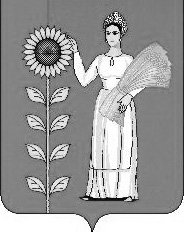 ПОСТАНОВЛЕНИЕадминистрации сельского поселения   Среднематренский  сельсоветДобринского муниципального   районаЛипецкой  области04.03.2021                               с. Средняя Матренка                                 №18О признании утратившим силу  постановления № 58 от 28.08.2018    Рассмотрев протест Прокуратуры Добринского района № 82-2021 от 24.02.2021г., в связи  с приведением нормативных правовых актов в соответствие действующему законодательству, нормативных правовых актов, руководствуясь Федеральным законом 131-ФЗ «Об общих принципах организации местного самоуправления в Российской Федерации», Устава сельского поселения Среднематренский сельсовет, администрация сельского поселения Среднематренский сельсовет ПОСТАНОВЛЯЕТ: 1.Признать утратившим силу  постановление № 58 от 28.08.2018г. «Об утверждении Порядка осуществления полномочий по анализу осуществления главными администраторами бюджетных средств сельского поселения Среднематренский сельсовет внутреннего финансового контроля и внутреннего финансового аудита»2.  Настоящее постановление вступает в силу со дня его официального                    обнародования. 3. Контроль за выполнением настоящего постановления оставляю за собой. Глава   администрации сельского поселенияСреднематренский сельсовет                                 Н.А.Гущина